AUTODICHIARAZIONE RILASCIATA IN OCCASIONE DELLA PARTECIPAZIONEALLA PROVA ORALEIo sottoscritto/a_________________________________________ nato/a a ____________________ (Prov. _________) il _______________ residente in ___________________________ via ____________________ , identificato/a a mezzo _________________________ nr. ___________________  rilasciato da _______________________ il ______________,consapevole delle conseguenze penali previste in caso di dichiarazioni mendaci ai sensi degli artt. 46 e 47 D.P.R.n. 445/2000, sotto la propria responsabilità),DICHIARA➢ di aver preso visione del “Piano operativo specifico della procedura concorsuale”, contenente la descrizione dettagliata delle fasi della procedura concorsuale, tenuto conto di quanto evidenziato nelProtocollo della Presidenza del Consiglio dei Ministri – Dipartimento della Funzione Pubblica del 3.2.2021 e del 15.4.2021 e di tutti gli altri adempimenti di sicurezza previsti dalla normativa vigente, Piano pubblicato dalla Camera di Commercio della Maremma e del Tirreno nella sezione del sito istituzionale dedicato alle procedure concorsuali e di essere consapevole di dover rispettare ed eseguire quanto ivi contenuto;➢ di non essere stato sottoposto alla misura della quarantena o isolamento domiciliare fiduciario e/o al divieto di allontanamento dalla propria dimora/abitazione come misura di prevenzione della diffusione del contagio da Covid-19 negli ultimi 14 giorni;➢ di non essere stato a contatto con persone positive, per quanto di mia conoscenza, negli ultimi 14 giorni;➢ di non presentare uno o più dei seguenti sintomi:- temperatura superiore a 37.5°C e brividi,- tosse di recente comparsa,- difficoltà respiratoria,- perdita improvvisa dell’olfatto (anosmia) o diminuzione dell’olfatto (iposmia), perdita del gusto (ageusia) o alterazione del gusto (disgeusia),- mal di gola.La presente dichiarazione viene rilasciata quale misura di prevenzione correlata con l'emergenza pandemica COVID-19.Luogo e Data,								Firma del dichiarante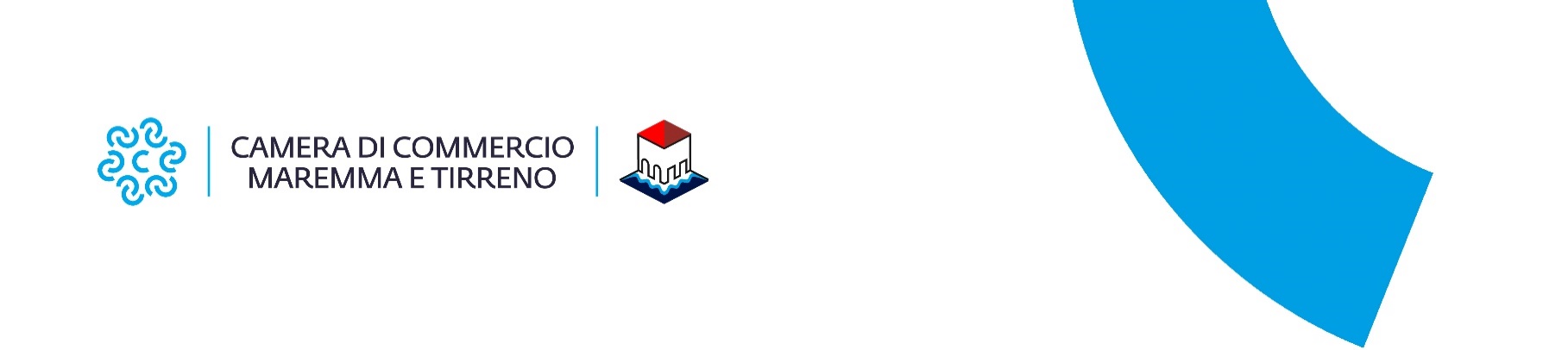 